Дистанционное обучение с 12.10 – 16.10Группа « Грибочек» 1. МатематикаТема: Сравнение чисел  3 и 4; счет по образцу; загадки. Времена года. Слева, справа.  Учить считать предметы (в пределах 4), пользуясь правильными приемами счета;считать по образцу, устанавливать равенство между двумя группами предметов;закреплять знания о времени года (осень);продолжать учить обозначать словами положение предмета по отношению к себе;учить ориентироваться на листе бумаги; Спросить у ребенка сколько кружков на картинке. Пусть посчитает и нарисует в пустом прямоугольнике. Затем посчитает сколько мячей и тоже нарисует их в пустом прямоугольнике. Затем спросить у ребёнка на сколько больше мячей чем кружков. Дальше спросить сколько колёс у велосипеда ( три) ,закрасить карандашом три кружка и написать цифру три. Спросить у ребенка сколько колес у машины (4), закрасить мячи и написать цифру 4.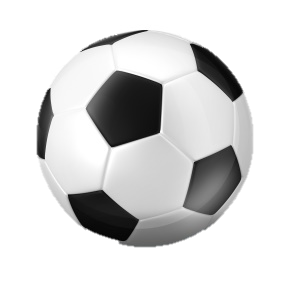 2.Окружающий мирТема:«Фрукты» Познакомить с названиями фруктов, местом их выращивания. Учить описывать фрукты, сравнивать их выделяя характерные особенности. Воспитывать уважительное отношение к труд у взрослых, выращивающих фруктыhttps://topslide.ru/detskie-prezentacii/frukty3. Речевое развитие Тема: Составление рассказа по картине «Кошка с котятами» Учить составлять рассказ по картине совместно с воспитателем и самостоятельно; учить составлять короткий рассказ на тему из личного опыта. Учить соотносить слова, обозначающие названия животных, с названиями их детенышей. Активизировать в речи слова, обозначающие действия (глаголы).https://www.youtube.com/watch?v=_4xpGdjfDqMТема: звук [и] уточнять произношение звук [и] в изолированном виде, словах; развивать фонематическое восприятие и речевое дыхание.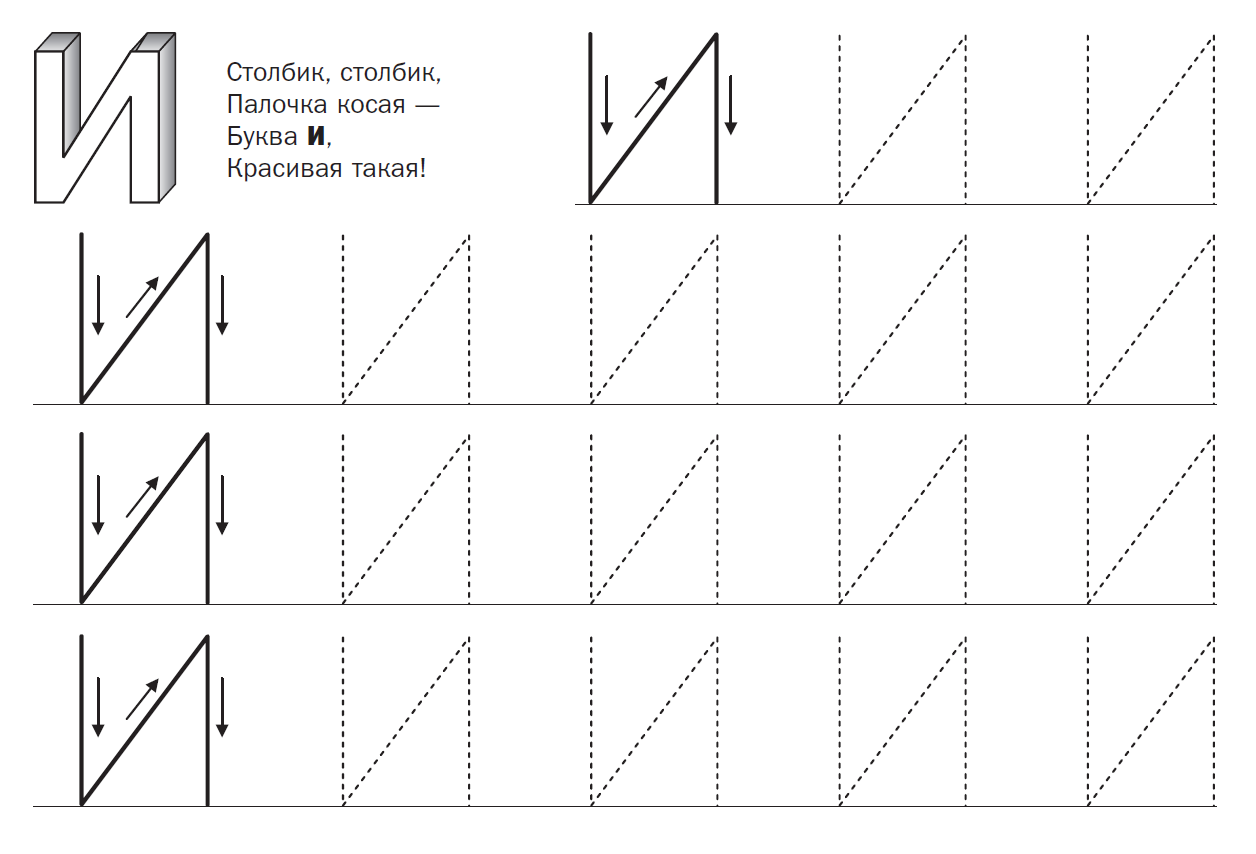 https://nsportal.ru/download/#https://nsportal.ru/sites/default/files/2015/12/07/prezentatsiya_microsoft_office_powerpoint.pptx4. Художественная литератураТема: Русская народная сказка «Гуси Лебеди»Цель:Учить понимать образное содержание и идею сказки, передавать структуру с помощью моделирования, замечать и понимать образные слова и выражения в тексте. Развивать творческое воображение.https://www.youtube.com/watch?v=u96LuQkIh2EХудожественный трудТема:  МухаморОбъяснить ребенку что гриб не съедобный и ядовитый.Но для птиц и животных он служит лекарством. Из чего состоит гриб (из шляпки и ножки). На какую геометрическую фигуру похожа шляпка. Из пластилина слепить мухамор. Раскатать колбаску и сделать ножку гриба. Раскатать шарик и сделать шляпку, раскатать маленькие шарики и сделать кружочки на шляпке.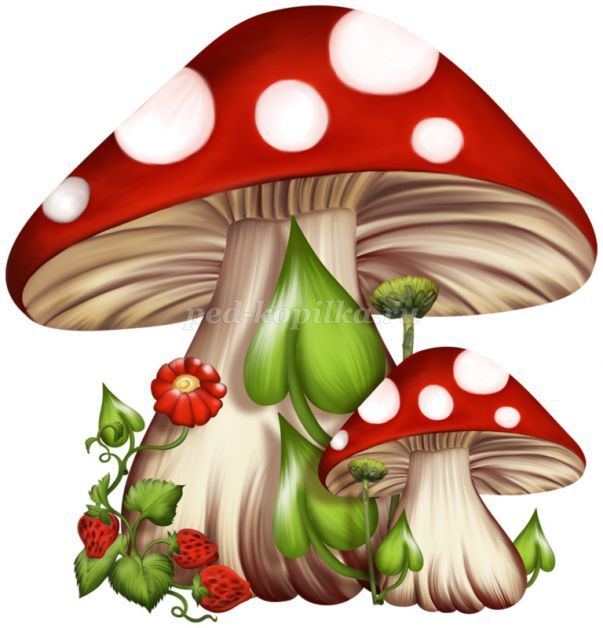 